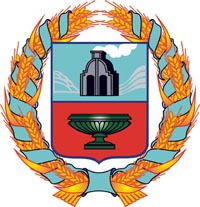 собрание депутатов ЗАВОДСКОГО СЕЛЬСОВЕТАТЮМЕНЦЕВСКОГО РАЙОНА Алтайского краяРЕШЕНИЕп. ЗаводскойО гарантии предоставления отпуска  выборному лицу местного самоуправления,                                                 осуществляющему  полномочия на      постоянной основе.           Согласно ст. 8 Закона Алтайского края от 10.10.2011 года и редакции Закона от 02.06.2016года «О гарантиях осуществления полномочий депутата, члена выбранного органа местного самоуправления, выбранного должностного лица местного самоуправления в Алтайском крае». Собрание депутатов  Заводского  сельсовета Тюменцевского района  Алтайского края.  РЕШИЛО:           1. Выборному  лицу местного самоуправления, осуществляющему  полномочия на  постоянной основе в  муниципальном образовании  Заводской сельсовет, предоставляется ежегодный основной оплачиваемый отпуск продолжительностью  40 календарных дней.         2. Выборному  лицу местного самоуправления, осуществляющему  полномочия на  постоянной основе в  муниципальном образовании Заводской сельсовет, предоставляется дополнительный оплачиваемый отпуск за ненормированный рабочий день продолжительностью 5 календарных дней          3. Выборному  лицу местного самоуправления, осуществляющему  полномочия на  постоянной основе в муниципальном образовании Заводской сельсовет, по его письменному заявлению может быть предоставлен отпуск без сохранения денежного содержания в порядке, установленном действующим законодательством.	           4.Решение Собрание депутатов Заводского сельсовета Тюменцевского района  Алтайского края  № 54 от 19.11.2010 года  «Отпуск выборного лица местного самоуправления» считать утратившим силу.    5. Настоящее решение обнародовать на информационном стенде в здании Администрации Заводского сельсовета.   6. Контроль над исполнением настоящего решения возложить на комиссию по планированию и бюджету (Пентий Е.С.)   Глава сельсовета				                                                    В.П.Паньков		Коррупциогенных факторов не выявлено22.11.2017 секретарь Администрации Л.В.Васильева_____________22.11.2017№15